Esther 1:1-22	April 11, 2021For Such a Time as ThisKing Xerxes	Esther 1:1-8Persian name is AhaseurusYour Bible will have one of these two namesIt is a reference to the same king, there were not two Persian kings during Esther’s timeHis reign was from India to eastern Egypt / EthiopiaRuled Persia from 486 – 465 BCQueen Vashti	Esther 1:9-12She hosted the women of Persia while the king entertained the menShe was holding up her responsibility for governing She did not want to be put on displayShe refused the king’s request!Vashti and XerxesThe point is not to elevate one or the other in the narrativeThe key is to understand that the king was in charge The king dominated in whatever he wanted, regardless of the morality of the situationThe author of Esther is giving us clues that will be important very soon in the storyXerxes’s Dilemma	Esther 1:13-22The council of advisors suggests that Vashti should be deposed as QueenThe reason is her disobedience to a request of the kingThe king should seek a woman “who is more worthy”Esther 1:1-22	April 11, 2021For Such a Time as ThisKing Xerxes	Esther 1:1-8Persian name is AhaseurusYour Bible will have one of these two namesIt is a reference to the same king, there were not two Persian kings during Esther’s timeHis reign was from India to eastern Egypt / EthiopiaRuled Persia from 486 – 465 BCQueen Vashti	Esther 1:9-12She hosted the women of Persia while the king entertained the menShe was holding up her responsibility for governing She did not want to be put on displayShe refused the king’s request!Vashti and XerxesThe point is not to elevate one or the other in the narrativeThe key is to understand that the king was in charge The king dominated in whatever he wanted, regardless of the morality of the situationThe author of Esther is giving us clues that will be important very soon in the storyXerxes’s Dilemma	Esther 1:13-22The council of advisors suggests that Vashti should be deposed as QueenThe reason is her disobedience to a request of the kingThe king should seek a woman “who is more worthy”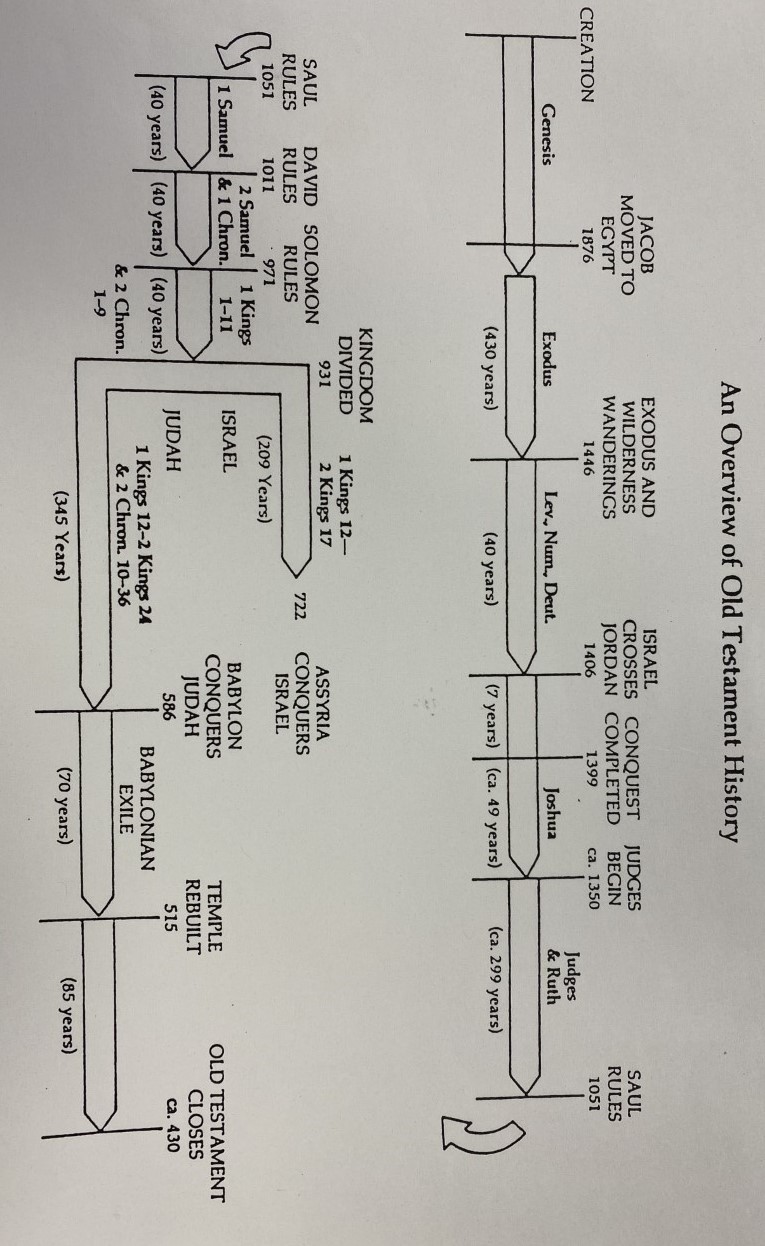 